Какова же роль семьи, родителей в преодолении речевых нарушений у детей?
Не надо думать, что речевые дефекты исчезнут сами собой со временем. Для их преодоления необходима систематическая, длительная коррекционная работа, в которой родителям отводится значительная роль, поскольку большее время ребенок проводит дома с близкими ему людьми. Родители должны формировать правильное отношение к речевому нарушению у ребенка:- не ругать ребенка за неправильную речь;
- ненавязчиво исправлять неправильное произношение;
- не заострять внимание на запинках и повторах слогов и слов;
- осуществлять позитивный настрой ребенка на занятия с педагогами.     Кроме того, родители сами должны научиться выполнять и показывать ребенку простые артикуляционные упражнения для подготовки речевого аппарата к правильному звукопроизношению. Если вы посещаете логопеда, то советы, замечания и рекомендации логопед записывает в индивидуальном порядке.     Необходимо учитывать важность речевого окружения ребенка. Родители должны следить за правильностью собственной речи. Речь должна быть четкой, ясной, грамотной, выразительной. Дома чаще читайте стихи, сказки, загадки, пойте песенки. На улице наблюдайте за птицами, деревьями, людьми, явлениями природы, обсуждайте с детьми увиденное. Избегайте частого просмотра телепрограмм, особенно взрослого содержания. Играйте вместе с ребенком, налаживайте речевой, эмоциональный контакт.Успехов!МБОУ СОШ № 18 им. С.В. Суворова с. Тенгинка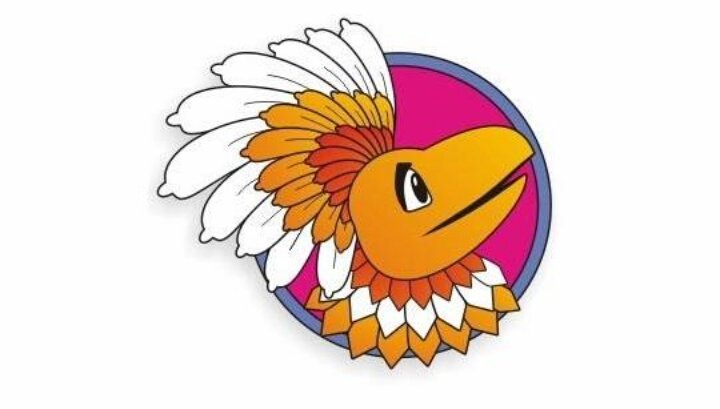 «Письменная речь-основа успешного обучения»Выполнила: учитель-логопед Скиба Ю.В.с. Тенгинка, 2021Логопедия – это наука о нарушениях речи, их коррекции посредством специального обучения и воспитания.     С логопедической точки зрения под полноценной устной речью, которая может служить надежной базой для овладения письмом, понимается правильное произношение всех звуков речи (прежде всего не должно быть замен одних звуков другими). Правильное произношение всех звуков речи важно потому, что на первых этапах обучения письму очень широко используется синхронное (одновременное с написанием) проговаривание ребенком каждого записываемого слова. Это позволяет уточнить его звуковой состав. Полное исключение проговаривания затрудняет звуковой анализ и синтез слов, что приводит к резкому увеличению количества ошибок у детей (пропуски букв, вставки лишних букв и т.п.). Неправильное же проговаривание, связанное с заменой одних звуков речи другими (типа [САЛФ] вместо [ШАРФ] или [ГОЛКА] вместо [ГОРКА]), дает тот же самый, если еще не худший, результат – в письме ребенка появляются однотипные и трудно устранимые буквенные замены.Для успешного овладения письменной речью ребенок должен располагать целым рядом необходимых предпосылок, сформированных у него еще в дошкольном возрасте. К их числу относятся следующие:1) Развитая слуховая память.2) Достаточный уровень сформированности зрительно-простран-ственных представлений.3) Хорошее владение устной речью (звуко-произношением, словарным запасом, связной речью).4) Развитая тонкая ручная моторика. Сама возможность овладения этими предпосылками письменной речи предполагает также наличие у ребенка устойчивого внимания, памяти, мыслительных способностей.     К сожалению, далеко не все дошкольники имеют правильную речь. У многих детей нарушения устной речи сохраняются до школьного возраста, и если эти нарушения не корригировать, они могут привести к проблемам и при освоении письма. Функциональная система письма и письменной речи надстраивается на сформированной базе устной речи, и если эта база будет упрочена по нарушенному типу,  то и на письме будут возможны проявления различных нарушений.     Речь нужна человеку для реализации общения. И развивать речь нужно через общение. Старайтесь как можно чаще общаться с ребёнком (не рассказывать ему что-то, а вести с ним диалог) в режимных моментах: на рукоделием, рисованием и т.д.     Итак, лучшим способом развития речи выступает живое общение.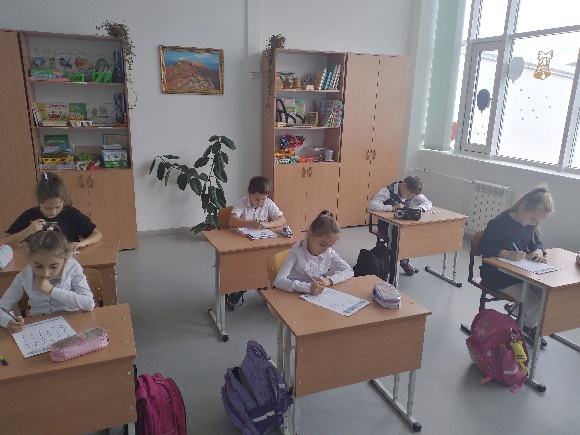 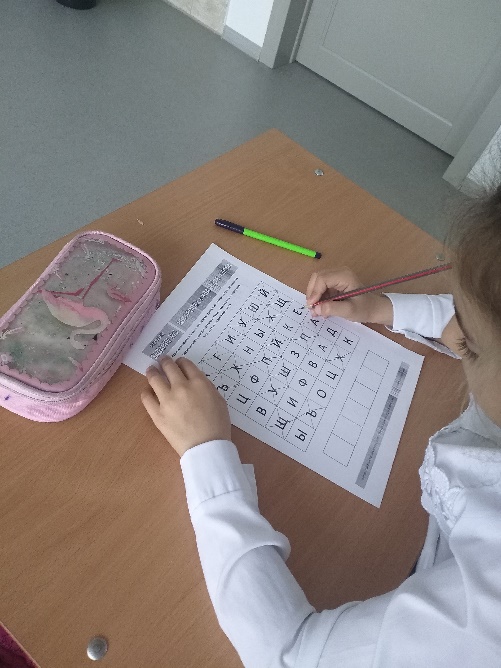 